Hola nens i nenes! Esteu preparats per veure un conte original i divertit?. Doncs som-hi!Connecteu-vos a  youtube contes confinats. Us proposem de veure La Caputxeta forçuda dia 1. Després de veure’l  podeu fer: P3: Un dibuixP4: Un dibuix i escriure el nom dels personatges que surten al conte.P5: Un dibuix i escriure una frase que expliqui alguna cosa de les que passen en aquesta història.Altres activitats: representar vosaltres mateixos el conte , pensar paraules llargues com caputxeta o curtes com llop, fer una llista de tot el que porta la caputxeta al cistell....IUs ha  agrada’t . Doncs com aquest n’hi ha una pila! Per avui ja n’hi ha prou però si en voleu veure més ja sabeu on són.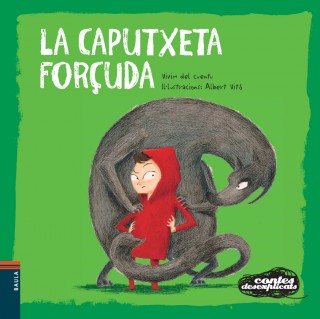 Fins aviat!!!